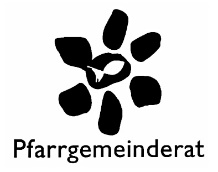 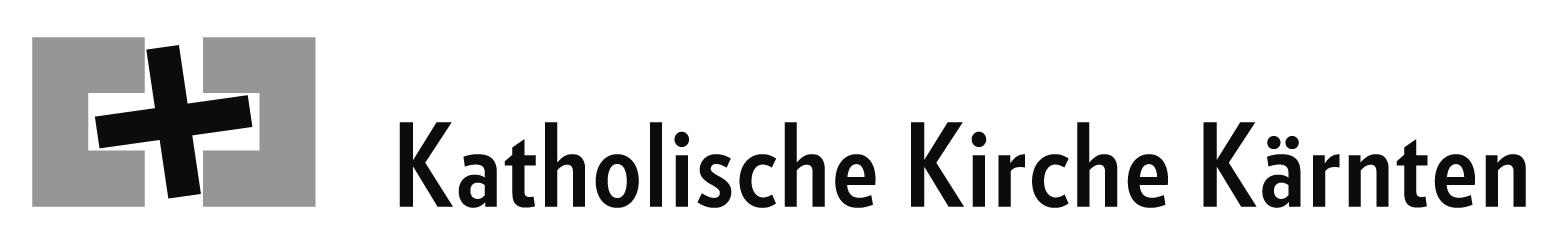 Wahl des Pfarrgemeinderates 20. März 2022Pfarrgemeinde: ..............................................................StimmzettelNamensliste mit ErgänzungsmöglichkeitZu wählen sind………PersonenNamenslisteErgänzungslisteBitte, die einzudruckenden Daten dem Druck- und Kopiezentrum des Seelsorgeamtes direkt bekannt geben! Am besten ist, wenn Sie die Daten per e-mail direkt an das Druck- und Kopiezentrum schicken.e-mail: druckerei@kath-kirche-kaernten.at oder per Fax: 0463/5877-2399Wie wird gewählt?In unserer Pfarre wird das Modell “Namensliste mit Ergänzungsmöglichkeit” angewandt. Der Stimmzettel, den sie in Händen halten, ist deshalb in zwei Rubriken (Namensliste und Ergänzungsliste) aufgeteilt.Sie können daher auf diesem Stimmzettel die bereits namentlich genannten Personen ankreuzen (Tabelle Namensliste). Diese Personen haben sich bereit erklärt – sollten sie die dafür benötigte Stimmenanzahl erhalten – im Pfarrgemeinderat mitzuarbeiten.Außerdem können Sie weitere Personen für den Pfarrgemeinderat vorschlagen (Tabelle Ergänzungsliste). Überlegen Sie bei Ihren Vorschlägen, welche Personen aus Ihrer Pfarre (Frauen, Männer, Jugendliche) bereit sein könnten, durch ihr Engagement und ihren Einsatz den Pfarrgemeinderat  zu bereichern.Diese vorgeschlagenen Personen werden nach Auszählung in Reihung der Stimmenanzahl angesprochen und gebeten, die Wahl anzunehmen.Insgesamt dürfen nur so viele Kandidat/innen angekreuzt und zusätzlich Personen genannt werden als Pfarrgemeinderäte zu wählen sind. Der Stimmzettel ist aber auch gültig, wenn Sie weniger Kandidat/innen ankreuzen bzw. ergänzen.Wann ist die Wahl ungültig?Ungültig sind Stimmzettel, auf denen1. mehr Namen angekreuzt sind bzw. mehr Personen benannt sind, als Pfarrgemeinderäte zu wählen sind2. kein Name angekreuzt ist bzw. keine Person benannt ist oder3. der Wille des Wählers nicht klar ersichtlich ist.Hilfestellung zum Ausfüllen der ErgänzungslisteWen vom bisherigen PGR möchte ich nennen?Wen kenne ich vom Sonntagsgottesdienst?Wen aus meinem Haus oder aus meiner Straße will ich anführen?Wer könnte die Jugendlichen im Pfarrgemeinderat vertreten?Schreiben Sie bitte Frauen und Männer in „ausgewogener Zahl“ auf.Welche Interessen möchte ich im PGR vertreten haben und wer könnte diese Interessen vertreten?Wer könnte gesellschaftlich benachteiligte Gruppen in der Pfarre im PGR vertreten?Welche Menschen haben besondere Fähigkeiten in den Bereichen Caritas, Gottesdienst, Verkündigung, Gemeinschaft?xName und VornameGeburtsjahrBerufAnschriftMustermann Max1900AngestellterMustergasseName und VornameGeburtsjahrBerufAnschrift